Куда: гКоммерческое предложение от 22.11.2019 г.Уважаемые господа!Уважаемые дамы и господа,благодарим Вас за интерес, проявленный к технике фирмы KGEL Trailer Company.Предлагаем Вам открытый бортовой полуприцеп KOGEL (без тента) с кониками на пневмоподвеске модель SN 24 P 120 / 1110 Multi платформа 2019 г.в.Скачать фото с сайта:https://www.maxcar54.ru/catalog/pritsepy-i-polupritsepy/bortovye-otkrytye/bortovoy-kogel-13-6-m-osi-saf-ssu-1110-mm/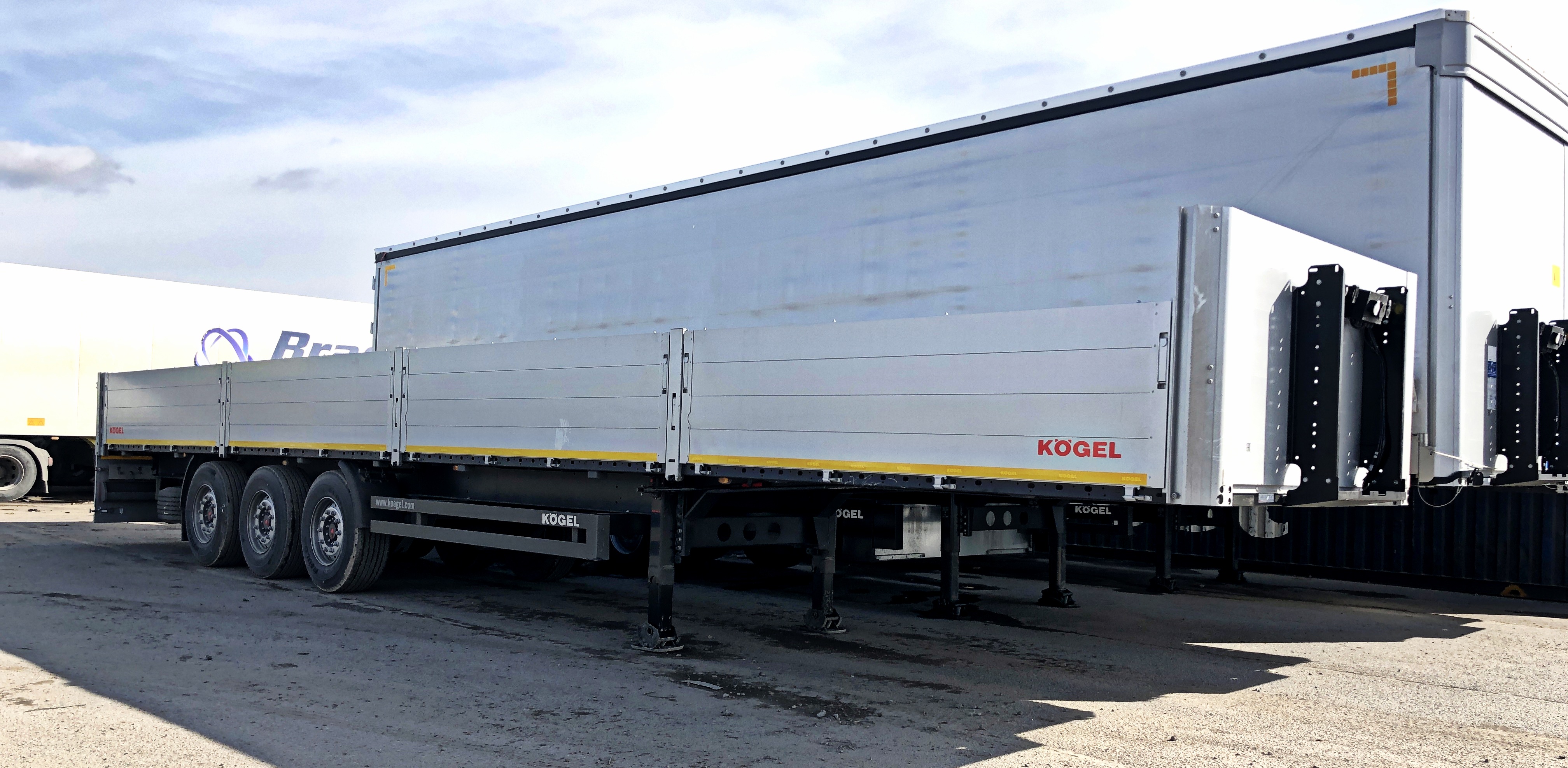 Цена На условиях поставки DDP Московская область, г.Домодедово, дер.Ярлыково -31 800* Евро * 70,6997 (курс на 22.11.2019 г.)=2 248 250 рублей, доставка 100 тыс.руб. до Новосибирска, 7 дней, в т.ч. НДС 20 %Доставка до Новосибирска + 100 000 руб.*В стоимость полуприцепа включен утилизационный сбор согласно Постановления Правительства РФ № 300 от 19 марта 2018 г. Срок поставки – есть в наличии Страна производства - ГерманияУсловия оплаты.Предоплата 100% от стоимости договора, оплата за доставку по факту прибытия в Новосибирск.Степень соответствия.Данное транспортное средство полностью соответствует (идентично!) настоящему запросу, включая осевой агрегат (SAF INTRADISC), нагрузки, тормозную систему, шины с дисками, надстройку и раму.Качество и стоимость сервисной поддержки.Сеть сервисных партнеров – около 40 станций по России.Ориентировочная стоимость каждого планового ТО -  от 2500 до 5000 Рублей (базовое ТО)Периодичность проведения ТО – каждые 50 000 км. (не включая навесное доп.оборудование).Срок гарантии.Гарантия производителя распространяется на полуприцепы Когель, завезенные на территорию РФ официальным представителем завода-производителя ООО “КОГЕЛЬ Трейлер РУ” и продаваемые ООО “КОГЕЛЬ Трейлер РУ” или дилерами, авторизованными ООО “КОГЕЛЬ Трейлер РУ”. Срок гарантии на новые полуприцепы Когель составляет 1 год с даты регистрации полуприцепа в органах ГИБДД. Покупатель должен в течение 10 рабочих дней после регистрации полуприцепа/полуприцепов в органах ГИБДД предоставить Продавцу информацию о регистрации направив на адрес warranty@koegel-trailer.ru электронное письмо с указанием номера Договора купли-продажи, регистрационных данных и с вложением отсканированного с обеих сторон «Свидетельства о регистрации транспортного средства». Гарантия действует при условии соблюдения правил эксплуатации и своевременном прохождении ТО на авторизованной ООО “КОГЕЛЬ Трейлер РУ” сервисной станции (не реже, чем через каждые 50.000 км). Гарантия не распространяется на расходные материалы, изнашиваемые части, лампы и резинотехнические изделия.С уважением, Карнаков Вячеслав Владимирович
директор ООО "МаксКар"
8 (383) 233-32-53
8-913-752-39-76.8-913-477-09-39 (служебный)
стоянка - г. Новосибирск, ул. Кубовая, 60.
(карьер Мочище, ост. Объединение 4, автобаза "КатуньТранс")
maxcar54@mail.ru
www.maxcar54.ruhttps://www.youtube.com/channel/UCIiFI5uro5xB8fkw0N0pyRg/videos 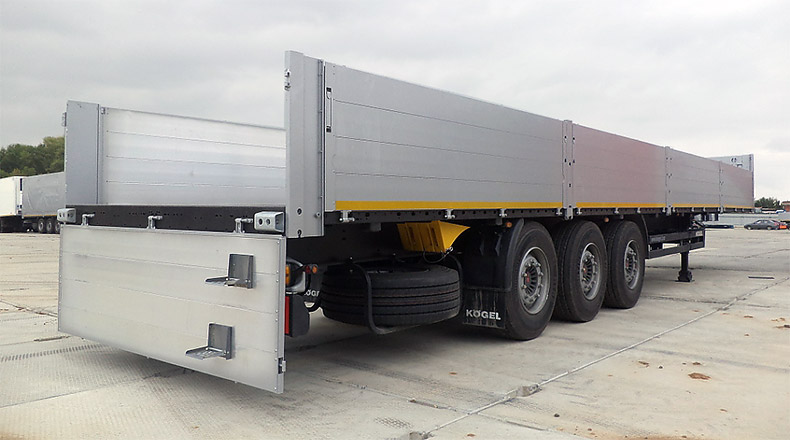 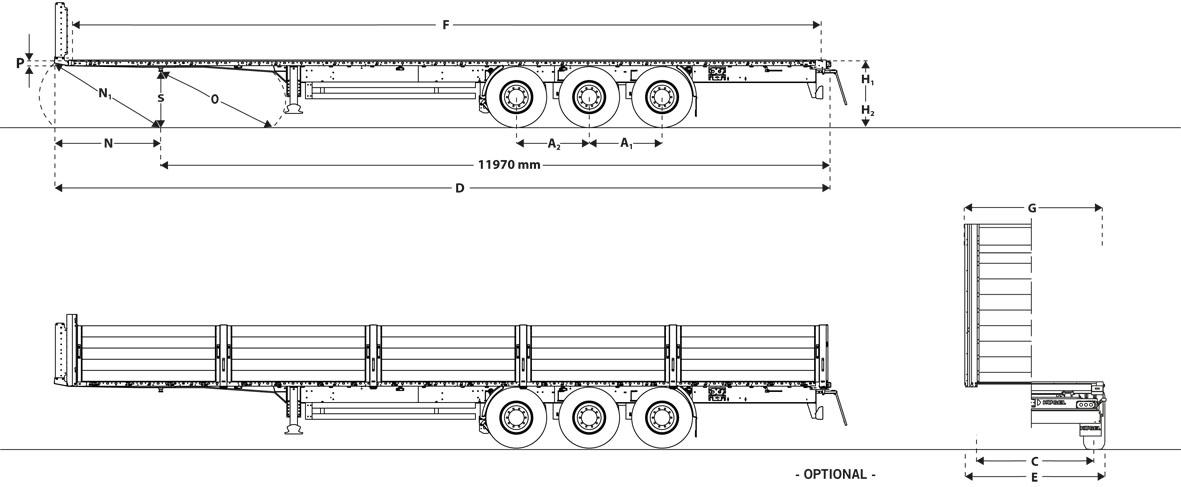 Технические характеристики 01010.002Допустимая нагрузка на седельное устройство: 12 000 кгДопустимая нагрузка на седельное устройство: 12 000 кг 01015.002Технически возможная нагрузка на седельное устройство: прибл. 15 000 кг 01021.001Общая допустимая нагрузка на осевой агрегат : 24 000 кг (на каждую ось по 8 000 кг) 01025.001Технически возможная нагрузка на агрегат: прибл. 27 000 кг (по 9 000 кг на каждую ось) 01030.001Допустимый общий вес: 35 000 кг 01035.003Технически возможный общий вес: прибл. 42 000 кг 01040.490Собственный вес в базовой комплектации: прибл. 4 900 кг 01045.001Собственный вес индивидуального состава транспортных средств примерно: 06.183 кг 01055.001Теоретическая полезная нагрузка : прибл. 28.817 кг 01080.001Допустимая нагрузка на пол по DIN EN 283 c Испытательная нагрузка на ось 7.200килограмм 02010.001(A) Колесная база: прибл. 6 390 мм 02020.001(A1) Межосевое расстояние: прибл. 1 310 мм 02025.002(A2) Межосевое расстояние: прибл. 1 310 мм 02040.011(C) Колея: прибл. 2 040 мм 04010.001(D) Общая длина: прибл. 13 950 мм 04020.001(E) Общая ширина: прибл. 2 550 мм 04040.001(F) Длина грузовой платформы в свету: прибл. 13 620 мм 04050.001(G) Ширина грузовой платформы в свету: прибл. 2 480 ммI 04060.123(H1) Погрузочная высота в порожнем состоянии в горизонтальном транспортном положении: ок. 1230 ммI 04065.120(H2) Погрузочная высота в нагруженном состоянии в горизонтальном транспортном положении: ок. 1200 ммI 04068.300Высота езды установлена на 300 мм. 06010.001(N) Передний свес (согласно ISO 1726): прибл. 1 685 мм 06015.001(N1) Радиус переднего свеса (согласно ISO 1726): прибл. 2 040 мм 06020.003(O) Радиус наклона назад (согласно ISO 1726): прибл. 2 380 мм 06030.003(P) Габаритная высота над седельно-сцепным устройством: прибл. 120 мм 09010.001Тормозная система согласно ECE-R13 09020.001Электрооборудование согласно ECE-R48Рама 10110.002Стандартная лестничная рама в виде облегченной стальной конструкции с поперечинами.Стандартная лестничная рама в виде облегченной стальной конструкции с поперечинами. 10115.010С предварительным прогибом рамы шасси (рекомендуется при следующих условиях эксплуатации: платформа, открытый кузов и последующий монтаж  тента)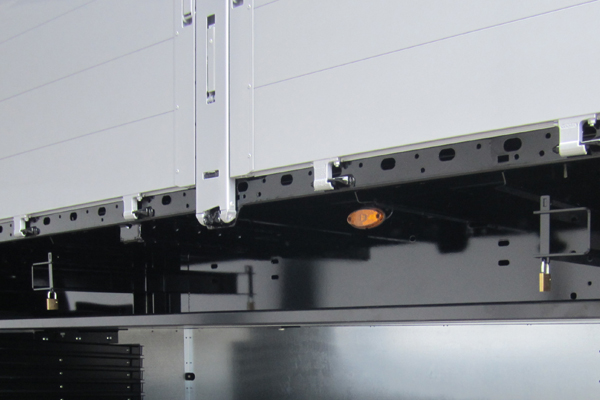  10300.108Диск сцепления толщиной 8 мм и 2" соединительный палец опорно-сцепного устройства согласно DIN 74080 / ISO 337 ШассиI 18330.271Трехосный осевой агрегат SAF INTRADISC с дисковыми тормозами, Ψ 430 мм, глубина запрессовки 120 мм. Пневматическая подвеска с ходом 180 мм.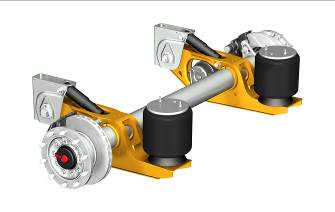 Шины транспортного средстваI 20540.0076 шин  385/65 R 22,5; 160J (европейский производитель по  выбору  Kogel).6 шин  385/65 R 22,5; 160J (европейский производитель по  выбору  Kogel). 20865.0056 стальных ободьев 22,5 x 11.75, глубина запрессовки 120 мм (ГЗ 120).Запасное колесо в комплектеI 20610.007Шина для 1 запасного колеса  385/65 R 22,5 (европейский производитель по выбору Kogel)Шина для 1 запасного колеса  385/65 R 22,5 (европейский производитель по выбору Kogel)I 20890.005Стальной обод для 1 запасного колеса, глубина запрессовки 120 мм (ГЗ 120).Навесные детали шасси 20110.010Механические седельные опоры (производителя выбирает Kogel) с регулировочной опорой, грузоподъемность 24 т. Управление с одной стороны, по направлению движения справа.Механические седельные опоры (производителя выбирает Kogel) с регулировочной опорой, грузоподъемность 24 т. Управление с одной стороны, по направлению движения справа. 21070.115Система защиты от брызг (для устранения тумана, образованного разбрызгиванием) согласно Предписанию (ЕС) № 109/2011 для трехосевых агрегатов с шинами 385/65 R22,5", состоит из 1 пара крыльев на четверть круга перед осями, а также 1 пара крыльев на четверть круга с брызговиками за осями 21300.0012 противооткатных упора с фиксаторами 22070.013Боковое защитное приспособление согласно ECE-R73I 22075.020Боковое защитное устройство справа и слева по направлению движения, откидывается без использования инструментовI 25100.416Система крепления запасного колеса в виде корзины, для хранения до 2 запасных колес, установлена за мостомI 25170.202Монтажный комплект для 2 запасных колес со стальным диском ET 120I 25470.030Опора для 8 вставных стоек для труб квадратного сечения, размер в свету: 340 x 220 x 2 150 мм. Устанавливается за опорами седельного устройства.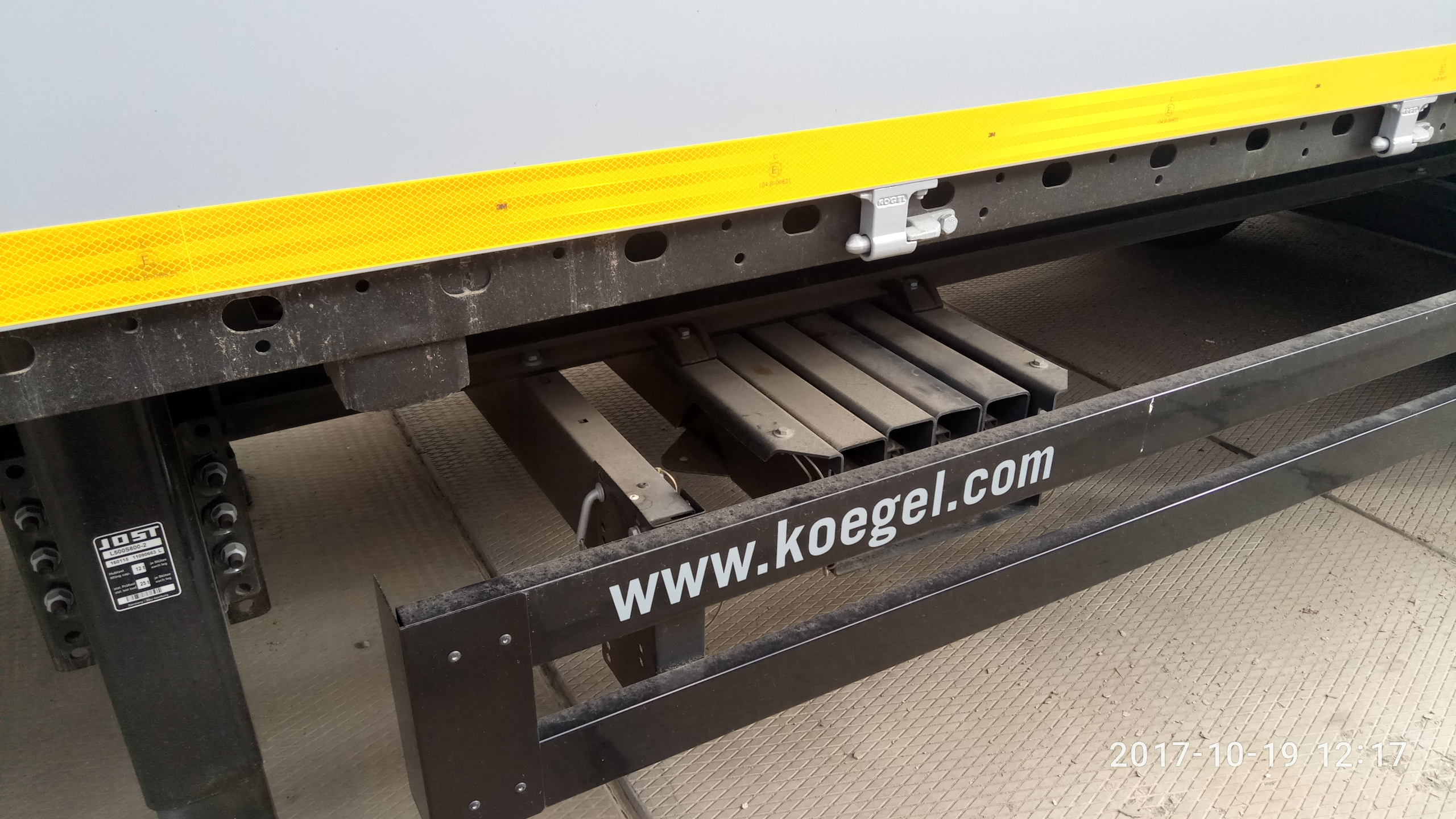 I 25620.011Инструментальный ящик из пластмассы, водонепроницаемый, размер в свету (внутр) прибл. 545 x 400 x 400 мм. Устанавливается сзади, слева по направлению движения. 27510.010Неподвижный защитный брус сзади, стальной, согласно ECE-R58Тормозная система/пневматическая подвеска 32110.057Тормозная система EBS 2S/2M с Система стабилизации(имеет функцию ABS/ALB), штекерное соединение EBS ISO 7638, (без соединительных магистралей), стояночный тормоз с пружинным энергоаккумулятором, внешнее пневматическое контрольное присоединение, а также внешнее подключение для диагностики электронной тормозной системы через штекерное соединение ISO 7638.Тормозная система EBS 2S/2M с Система стабилизации(имеет функцию ABS/ALB), штекерное соединение EBS ISO 7638, (без соединительных магистралей), стояночный тормоз с пружинным энергоаккумулятором, внешнее пневматическое контрольное присоединение, а также внешнее подключение для диагностики электронной тормозной системы через штекерное соединение ISO 7638. 33420.040Пневматическая подвеска с одним подъемно-опускным клапаном, установлена по направлению движения слева позади осевого агрегата. Транспортное положение устанавливается автоматически.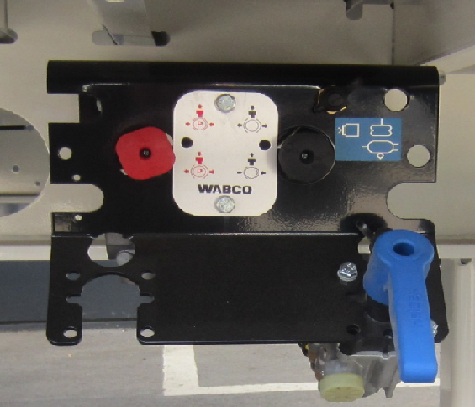  34320.0012 соединительные головки, защищенные от перепутывания, спереди ISO 1728 34410.010Пневморесиверы для тормозной системы и хранения запаса воздуха из стали (EN 286-2).Пол 40510.120Пол толщиной 30 мм из многократно проклеенной клееной фанерыПол толщиной 30 мм из многократно проклеенной клееной фанеры 40513.015Пол сзади с расшивкой швовI 40550.1208 пар секций стойки платформы во внешней раме для вставных стоек для труб квадратного сечения 80 x 80 мм. Расположение в соответствии с серийным чертежом Kogel.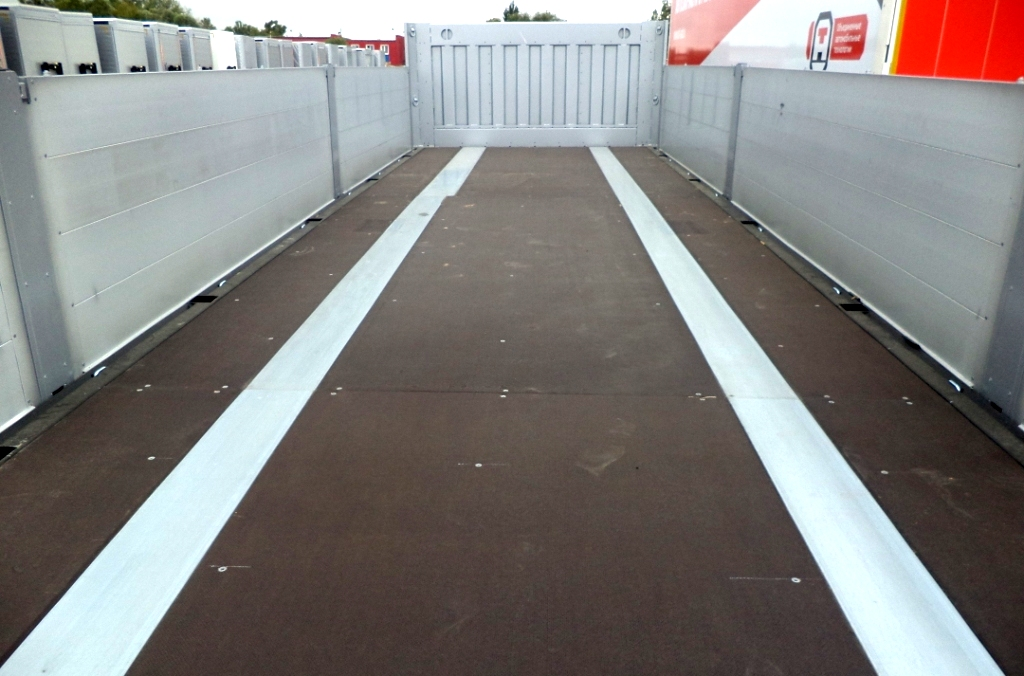 Передняя стенкаI 41570.025Внутренняя сторона передней стенки усилена оцинкованной листовой сталью толщиной 2 мм, высотой прибл. 1 000 ммВнутренняя сторона передней стенки усилена оцинкованной листовой сталью толщиной 2 мм, высотой прибл. 1 000 ммI 41710.015Передняя стенка высотой 1200 мм с объемными угловыми стойками из алюминия, соединены заклепками с пустотелыми алюминиевыми профилями, привинчены/соединены заклепками с рамой. 2 пары колец для крепления грузов (допустимое стяжное усилие 1000 кг на кольцо) на внутренней передней стенке согласно EN 12640.    У к а з а н и е :   При использовании передней стенки для фиксации груза необходимо использовать соответствующие крепежные ремни для расчаливания, если транспортное средство эксплуатируется без бортовых стенок и откидной задней стенки/задней дверцы!Задняя стенкаI 42500.080Откидная задняя стенка (800 мм) из пустотелых алюминиевых профилей с 3 стяжными болтами и T-образными замками со стопорами, 2 откидная подножка с внутренней стороныОткидная задняя стенка (800 мм) из пустотелых алюминиевых профилей с 3 стяжными болтами и T-образными замками со стопорами, 2 откидная подножка с внутренней стороныI 42540.030Привинченные угловые стальные стойки сзади на высоте бортовБоковая стенкаI 43505.1303 пары откидных стоек на высоте бортов3 пары откидных стоек на высоте бортов 43540.208Внешняя стальная перфорированная рама VarioFixI 43542.010Из-за наличия других навесных компонентов стальная внешняя рама VarioFix с отверстиями не может использоваться для закрепления.I 43545.1303 пары подшипников для откидных стоек на внешней раме (равномерно распределенных).I 43560.03213 парами натяжных колец (согласно EN 12640), допустимая растягивающая сила на каждое натяжное кольцо 2000 кг Борта платформыI 45510.4804 пары откидных боковых стенок (800 мм) из пустотелых алюминиевых профилей со стяжными болтами4 пары откидных боковых стенок (800 мм) из пустотелых алюминиевых профилей со стяжными болтамиПротивоударный демпфер 42551.0161 пара буферов для стальной защитной дуги 160x85x65 мм установлена снаружи на концевом щитке рамы.1 пара буферов для стальной защитной дуги 160x85x65 мм установлена снаружи на концевом щитке рамы.Электрическое/электронное оборудованиеI 60500.020Держатель фонаря из стали, расположен над защитным брусом.Держатель фонаря из стали, расположен над защитным брусом. 61100.101Со светодиодным освещением номерного знака, светодиодными боковыми габаритными фонарями, светодиодными габаритными фонарями и передним отражателем. 61500.0102 контурных фонаря на кронштейнах, крепятся на задних многосекционных стоп-сигналах 61910.0152 задних многосекционных стоп-сигналаI 64300.007Адаптерная коробка стационарно монтирована с 2x7-контактной розеткой (1 x ISO 1185 / 1x ISO 3731; 24 V-N / 24 V-S) и 15-контактной розеткой ISO 12098 ТабличкиL71400.020Оранжевые отражающие таблички (самоклеящиеся), соответствуют директиве ЭКЕ R70, установлены сзади слева и справа на защитном брусе. 71550.005Надпись "KOGEL", размещается согласно нашим директивамL75913.011Фирменная табличка S24-1 согласно EG-RL 76/114 EWG для страны допуска Россия (вес см. в технических характеристиках), № согласия. TC RU E-DE-MT02.00039.P2ПринадлежностиI 17710.030Торцовый гаечный ключ с поворотным штифтомТорцовый гаечный ключ с поворотным штифтомI 40555.1088 вставных стоек для труб квадратного сечения 80 x 80 x 5, высота 1990 мм с пружинным стопором. Для вставных секций в платформе.Окраска 81000.002Рама, шасси и навесные части базовой комплектации выполнены из защищенного от коррозии металла по системе KTL KOGEL (нанокерамическое покрытие и катафоретическая погружная окраска).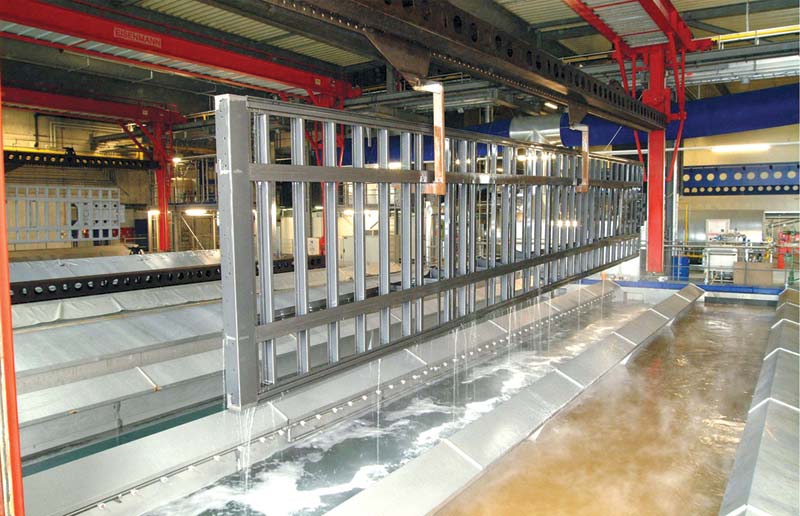 Рама, шасси и навесные части базовой комплектации выполнены из защищенного от коррозии металла по системе KTL KOGEL (нанокерамическое покрытие и катафоретическая погружная окраска). 81220.100Задний защитный брус в цвет шассиI 81222.010Держатель фонарей: серебристый 81225.015Опоры седельного устройства: RAL 9005, иссиня-черный с порошковым покрытием 81230.015Боковое защитное устройство: RAL 9005, иссиня-черный с порошковым покрытием 81300.001Оси: черный 81310.010Ободья: серебряные диски 81320.010Ступицы колеса: черный 82100.190Нанесение покрытия на поверхность рамы шасси осуществляется в цвете Kogel "черный шелк". Видимые поверхности рамы шасси дополнительно покрыты защитной краской 1K для защиты от ультрафиолетового излучения.I 82250.094На металлические внешние поверхности кузова наносится порошковое или лакокрасочное покрытие, цвет белый алюминий RAL 9006Mapkиpoвka 83000.010б е з   надписей на тенте и кузовеб е з   надписей на тенте и кузовеL83300.100Ретро-рефлектирующая линейная маркировка в соответствии с директивой ECE R48, сбоку и сзади желтая. ДокументыL58910.011Руководство по эксплуатации на русском языкеДопускI 89810.068Документы допуска (заявление о соответствии) для РоссииДокументы допуска (заявление о соответствии) для РоссииL95000.008Технические характеристики транспортного средства соответствуют предписаниям по допуску для России.Видео отгрузка 2-х штор Кегель в Новосибирск 25.10.2018 г.:https://www.youtube.com/watch?v=7dS72aj2VU0&t=3sОтгрузка 3-х штор KOGEL S 24 P Novum в Новосибирск, Москва 05.11.18 г.:https://www.youtube.com/watch?v=qTSpUnA3jnE&t=8s